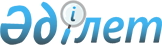 О внесении изменения в решение Целиноградского районного маслихата от 12 сентября 2013 года № 142/20-5 "Об утверждении Правил оказания социальной помощи, установления размеров и определения перечня отдельных категорий нуждающихся граждан в Целиноградском районе"
					
			Утративший силу
			
			
		
					Решение Целиноградского районного маслихата Акмолинской области от 17 августа 2016 года № 53/6-6. Зарегистрировано Департаментом юстиции Акмолинской области 13 сентября 2016 года № 5521. Утратило силу решением Целиноградского районного маслихата Акмолинской области от 23 октября 2017 года № 146/20-6
      Сноска. Утратило силу решением Целиноградского районного маслихата Акмолинской области от 23.10.2017 № 146/20-6 (вводится в действие со дня официального опубликования).

      Примечание РЦПИ.

      В тексте документа сохранена пунктуация и орфография оригинала.

      В соответствии с пунктом 2-3 статьи 6 Закона Республики Казахстан от 23 января 2001 года "О местном государственном управлении и самоуправлении в Республике Казахстан", Типовыми правилами оказания социальной помощи, установления размеров и определения перечня отдельных категорий нуждающихся граждан, утвержденными постановлением Правительства Республики Казахстан от 21 мая 2013 года № 504, Целиноградский районный маслихат РЕШИЛ:

      1. Внести в решение Целиноградского районного маслихата "Об утверждении Правил оказания социальной помощи, установления размеров и определения перечня отдельных категорий нуждающихся граждан в Целиноградском районе" от 12 сентября 2013 года № 142/20-5 (зарегистрировано в Реестре государственной регистрации нормативных правовых актов № 3824, опубликовано 11 октября 2013 года в районных газетах "Ақмол ақпараты", "Вести Акмола") следующее изменение:

      в Правилах оказания социальной помощи, установления размеров и определения перечня отдельных категорий нуждающихся граждан в Целиноградском районе, утвержденных указанным решением:

      подпункт 8) пункта 2 изложить в следующей редакции:

      "8) уполномоченная организация – Целиноградское районное отделение Департамента "Межведомственный расчетный центр социальных выплат" - филиал некоммерческого акционерного общества "Государственная корпорация "Правительство для граждан" по Акмолинской области;".

      2. Настоящее решение вступает в силу со дня государственной регистрации в Департаменте юстиции Акмолинской области и вводится в действие со дня официального опубликования. 
      "СОГЛАСОВАНО"
      17.08. 2016
      17.08.2016
					© 2012. РГП на ПХВ «Институт законодательства и правовой информации Республики Казахстан» Министерства юстиции Республики Казахстан
				
      Председатель сессии
Целиноградского
районного маслихата

Т.Кульмагамбетов

      Секретарь Целиноградского
районного маслихата

Б.Жанбаев

      Аким Целиноградского района

М.Таткеев

      Руководитель
государственного учреждения
"Отдел занятости и
социальных программ
Целиноградского района"

Р.Габдуллина
